Maths – Number bonds to 10Can you fill in the missing numbers to make the number bonds to 10? Use the number line and the Numicon below to help you.  1 + ___ = 10        6 + ___ = 10 2 + ___ = 10        7 + ___ = 10 3 + ___ = 10        8 + ___ = 10 4 + ___ = 10        9 + ___ = 10 5 + ___ = 10        10 + ___ = 10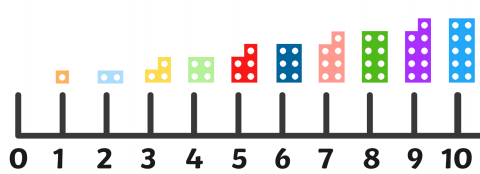 